                                                                                       T.C.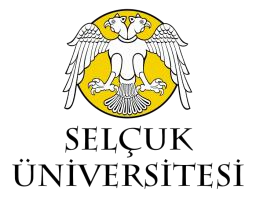 SELÇUK ÜNİVERSİTESİSAĞLIK BİLİMLERİ ENSTİTÜSÜÖĞRENCİ BİLGİLERİ ÖĞRENCİ BİLGİLERİ Adı ve SoyadıT.C Kimlik NoDoğum yeri / tarihi                     / Numarası Anabilim DalıProgramı  Yüksek Lisans           Doktora            Tezsiz Yüksek LisansDurumu Ders dönemi             Yeterlik            Tez DönemiDöneminiz Y.L.1.    2.    3.    4.    5.    6.  Döneminiz D.R1.    2.    3.    4.    5.    6.   7.    8.    9.   10.   11.    12.  Telefon Danışmanıİkametgah adresiÖĞRENCİAskerlik Görevimi yapmak istediğimden dolayı askerlik sevk tehirimin iptal edilmesini istiyorum. Gereğinin yapılmasını arz ederim.                                                                                                                                                                    Öğrenci Adı Soyadı                                                                                                                                                                               İMZADANIŞMAN  Yukarıda kimlik bilgileri bulunan ve danışmalığını yürüttüğüm öğrenci, adı-soyadı  ‘ın askerlik görevini yapacağından bilgim dâhilindendir.                                                                                                                                                              Danışman Adı Soyadı                                                                                                                                                                               İMZAAÇIKLAMAAÇIKLAMAAÇIKLAMABu form Bilgisayarda doldurulmalı ve mavi mürekkepli kalemle imzalanmalıdır.Bu form Bilgisayarda doldurulmalı ve mavi mürekkepli kalemle imzalanmalıdır.Bu form Bilgisayarda doldurulmalı ve mavi mürekkepli kalemle imzalanmalıdır.Sağlık Bilimleri Enstitüsü Müd.Konya / TÜRKİYEE – Posta : sagbil@selcuk.edu.trTelefon : +90 332 2232453 Fax         : +90 332 2410551